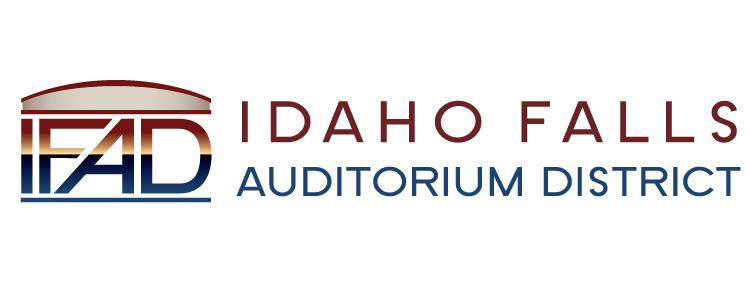 NOTICE POSTED PURSUANT TO IDAHO OPEN MEETING LAW CODE 74-204Idaho Falls Auditorium DistrictA Special Meeting of the Board of Directors will be held at the following location:IFAD Office 467 Constitution Way Idaho Falls, ID 83402Tuesday, January 15, 20194 PMNotice posted on or before January 14, 2019 at 4 PMDate and time subject to change